Geneva Act of the Lisbon Agreement on Appellations of Origin and Geographical IndicationsDeclaration made under Article 7(4)(a) of the Geneva Act of the Lisbon Agreement:  Russian FederationOn May 11, 2023, the Director General of the World Intellectual Property Organization (WIPO) received from the Government of the Russian Federation the declaration referred to in Article 7(4)(a) of the Geneva Act of the Lisbon Agreement on Appellations of Origin and Geographical Indications (hereinafter referred to as the “Geneva Act”), whereby the Russian Federation wishes to receive an individual fee to cover its cost of substantive examination of each international registration notified to it under Article 6(4) of the said Act, as well as an administrative fee payable every 10 years relating to the use by the beneficiaries of the appellation of origin or the geographical indication in the Russian Federation.In accordance with Rule 8(2)(b) of the Common Regulations under the Lisbon Agreement for the Protection of Appellations of Origin and their International Registration and the Geneva Act of the Lisbon Agreement on Appellations of Origin and Geographical Indications, the Director General of WIPO has, after consultation with the Russian Federation, established the following amounts, in Swiss francs, of the said individual fee:This declaration will become effective on August 11, 2023.June 22, 2023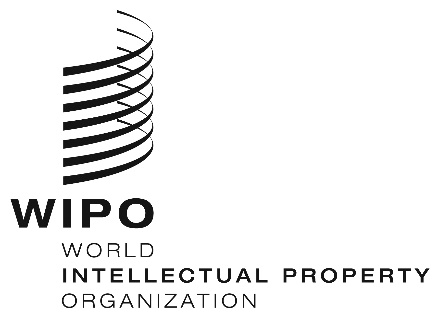 INFORMATION NOTICE NO. 7/2023INFORMATION NOTICE NO. 7/2023INFORMATION NOTICE NO. 7/2023ITEMITEMAMOUNT(in Swiss francs)Individual feefor each international registration119